Paper TitleAuthor Name 1*, Author Name 2af1, Author Name 3af2*Corresponding author’s emailAffiliation 1Affiliation 2REPM 2020 reviewing is double blind, so do not include the previous data when submitting the paper for the reviewing processAbstract:100-150 words. Keywords: keyword1; keyword2.1.	IntroductionThis document is the template for preparing a paper for REPM conference. Papers will be required to be between 2-4 pages in length.2.	FormatThis paper has been tailored for A4 paper size, with a two-column format (except for the title, author’s information and figures/tables if required). The font type used is Arial, with a font size of 9 points         (14 points for the title).  The space between columns is 1 cm.  The text will be justified in both sides. The spacing between lines inside a paragraph will be single, and between paragraphs one line. For section and subsection titles the spacing will be 6 points (both for previous and for posterior).Different sections and subsections will be enumerated with Arabic numbers, as shown in this document.2.1.	Figures and TablesPlace figures and tables at the top and bottom of columns. Avoid placing them in the middle of the columns. Large figures and tables may span across both columns. Figure/Table captions should be below the figures/tables. See Figure 1 as example.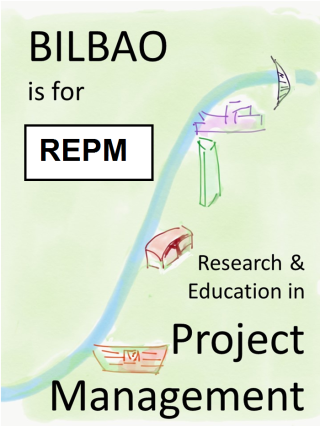 Figure 1. Caption of Figure 1.2.2.	Abbreviations y AcronymsDefine abbreviations and acronyms the first time they are in the text. Avoid using them in the abstract.Acknowledgment(If necessary)ReferencesBoth citations in the text and the reference list will follow IEEE style. As examples, the references       [1] – [3] are provided. O. P. Sanchez, M. A. Terlizzi et al., “Cost and time project management success factors for information systems development projects,” International Journal of Project Management, vol. 35, no. 8, pp. 1608–1626, 2017.J. R. Turner, Handbook of project-based management. New York, NY, USA: McGraw-Hill Professional Publishing, 2014.P. Khodashenas, C. Ruiz, J. F. Riera, J. Fajardo et al., “Service provisioning and pricing methods in a multi-tenant cloud enabled RAN,” in Standards for Communications and Networking (CSCN), 2016 IEEE Conference on. Berlin, Germany: IEEE, 2016, pp. 1–6.